Ф. И.                            класс 5 План урока   по естествознанию   для учащегося 5 класса Тема урока: Экосистема и ее  компоненты.Цель обучения: Определять компоненты экосистемы. за самостоятельную работу и ответы!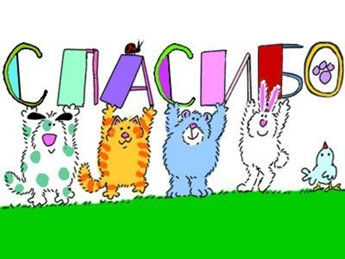 РесурсыРесурсыРесурсыРесурсыУчебник Л. А. Верховцева Естествознание 2 часть Параграф 53 стр. 112-114Электронный учебник https://www.opiq.kz/kit/68/chapter/2792Видеофильм https://www.youtube.com/watch?v=vqJG-ZEPt7wУчебник Л. А. Верховцева Естествознание 2 часть Параграф 53 стр. 112-114Электронный учебник https://www.opiq.kz/kit/68/chapter/2792Видеофильм https://www.youtube.com/watch?v=vqJG-ZEPt7wУчебник Л. А. Верховцева Естествознание 2 часть Параграф 53 стр. 112-114Электронный учебник https://www.opiq.kz/kit/68/chapter/2792Видеофильм https://www.youtube.com/watch?v=vqJG-ZEPt7wУчебник Л. А. Верховцева Естествознание 2 часть Параграф 53 стр. 112-114Электронный учебник https://www.opiq.kz/kit/68/chapter/2792Видеофильм https://www.youtube.com/watch?v=vqJG-ZEPt7wИЗУЧАЕМ САМОСТОЯТЕЛЬНОИЗУЧАЕМ САМОСТОЯТЕЛЬНОИЗУЧАЕМ САМОСТОЯТЕЛЬНОИЗУЧАЕМ САМОСТОЯТЕЛЬНОПрочитайТема  урока  “ Экосистема и ее  компоненты ” Сегодня на уроке мы узнаем:Что называется экосистемой? Из каких компонентов состоит экосистема?Что связывает компоненты экосистемы вместе?Тема  урока  “ Экосистема и ее  компоненты ” Сегодня на уроке мы узнаем:Что называется экосистемой? Из каких компонентов состоит экосистема?Что связывает компоненты экосистемы вместе?Тема  урока  “ Экосистема и ее  компоненты ” Сегодня на уроке мы узнаем:Что называется экосистемой? Из каких компонентов состоит экосистема?Что связывает компоненты экосистемы вместе?ПрочитайЖивое органическое вещество можно встретить повсюду: и в глубинах океанов, и на вершинах самых высоких гор, и в вечных снегах Приполярья, и в горячих водных источниках вулканических районов. Природное сообщество образуют живые организмы, но в сообществе живые организмы связаны не только друг с другом, но и с неживой природой. Тесная связь между живыми и неживыми компонентами природы определяет экосистему. А основой экосистемы является                                                                                  энергия солнца. Живое органическое вещество можно встретить повсюду: и в глубинах океанов, и на вершинах самых высоких гор, и в вечных снегах Приполярья, и в горячих водных источниках вулканических районов. Природное сообщество образуют живые организмы, но в сообществе живые организмы связаны не только друг с другом, но и с неживой природой. Тесная связь между живыми и неживыми компонентами природы определяет экосистему. А основой экосистемы является                                                                                  энергия солнца. Живое органическое вещество можно встретить повсюду: и в глубинах океанов, и на вершинах самых высоких гор, и в вечных снегах Приполярья, и в горячих водных источниках вулканических районов. Природное сообщество образуют живые организмы, но в сообществе живые организмы связаны не только друг с другом, но и с неживой природой. Тесная связь между живыми и неживыми компонентами природы определяет экосистему. А основой экосистемы является                                                                                  энергия солнца. ПрочитайКакую роль выполняют растения в природе?Какую роль выполняют растения в природе?Какую роль выполняют растения в природе?ПрочитайРастения потребляют минеральные соединения и, используя энергию солнца, синтезируют органические вещества, которые затем потребляют живые организмы. Таким образом, растения не только питаются сами, но и кормят других. Поэтому растения называют производителями.Растения потребляют минеральные соединения и, используя энергию солнца, синтезируют органические вещества, которые затем потребляют живые организмы. Таким образом, растения не только питаются сами, но и кормят других. Поэтому растения называют производителями.Растения потребляют минеральные соединения и, используя энергию солнца, синтезируют органические вещества, которые затем потребляют живые организмы. Таким образом, растения не только питаются сами, но и кормят других. Поэтому растения называют производителями.ПрочитайКакую роль выполняют животные в природе?Какую роль выполняют животные в природе?Какую роль выполняют животные в природе?ПрочитайЖивотные питаются живым органическим веществом растительного и животного происхождения. Поэтому животных называют потребителями.Животные питаются живым органическим веществом растительного и животного происхождения. Поэтому животных называют потребителями.Животные питаются живым органическим веществом растительного и животного происхождения. Поэтому животных называют потребителями.ПрочитайКакую роль выполняют бактерии и грибы в природе?Какую роль выполняют бактерии и грибы в природе?Какую роль выполняют бактерии и грибы в природе?ПрочитайБактерии и грибы потребляют органическое вещество (омертвевшие ткани растений и запасы растительной пищи, животные останки) и полностью разлагают его до минеральных соединений, которые затем потребляют зеленые растения. Поэтому бактерии и грибы называют разрушителями.Бактерии и грибы потребляют органическое вещество (омертвевшие ткани растений и запасы растительной пищи, животные останки) и полностью разлагают его до минеральных соединений, которые затем потребляют зеленые растения. Поэтому бактерии и грибы называют разрушителями.Бактерии и грибы потребляют органическое вещество (омертвевшие ткани растений и запасы растительной пищи, животные останки) и полностью разлагают его до минеральных соединений, которые затем потребляют зеленые растения. Поэтому бактерии и грибы называют разрушителями.ПрочитайЧто такое экосистема?Что такое экосистема?Что такое экосистема?ПрочитайИз учебника стр. 112Экологическая система или экосистема – это сообщество живых организмов, находящихся в определенных условиях с неживой природой, между которыми происходит обмен энергиейТермин экосистема впервые предложил английский ботаник А. Тенсли в 1935 году.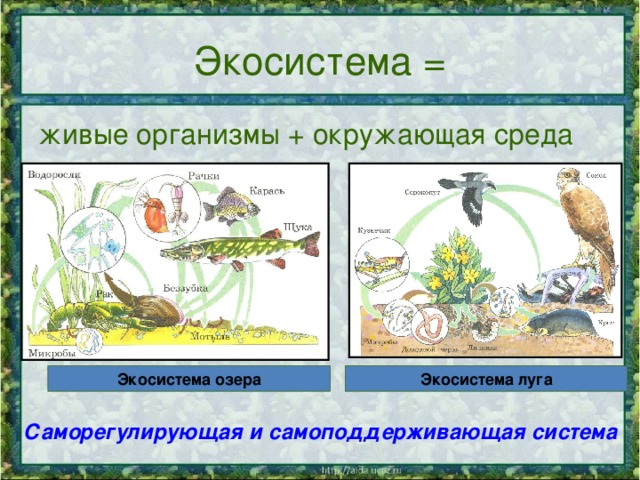 Из учебника стр. 112Экологическая система или экосистема – это сообщество живых организмов, находящихся в определенных условиях с неживой природой, между которыми происходит обмен энергиейТермин экосистема впервые предложил английский ботаник А. Тенсли в 1935 году.Из учебника стр. 112Экологическая система или экосистема – это сообщество живых организмов, находящихся в определенных условиях с неживой природой, между которыми происходит обмен энергиейТермин экосистема впервые предложил английский ботаник А. Тенсли в 1935 году.ПрочитайСтруктура экосистемы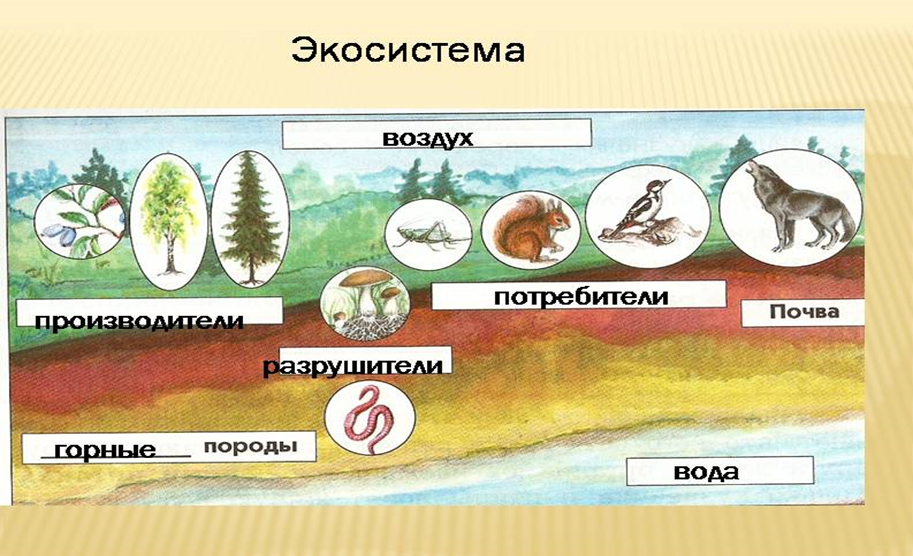 Структура экосистемыСтруктура экосистемыПрочитайДанная схема показывает, что все организмы связаны между собой и с неживой природой. Круговорот веществ в экосистеме может происходить, если есть запасы необходимых для жизни биогенных веществ и три группы организмов, образующих природное сообщество1. производители 2. потребители 3. разрушители органических веществДанная схема показывает, что все организмы связаны между собой и с неживой природой. Круговорот веществ в экосистеме может происходить, если есть запасы необходимых для жизни биогенных веществ и три группы организмов, образующих природное сообщество1. производители 2. потребители 3. разрушители органических веществДанная схема показывает, что все организмы связаны между собой и с неживой природой. Круговорот веществ в экосистеме может происходить, если есть запасы необходимых для жизни биогенных веществ и три группы организмов, образующих природное сообщество1. производители 2. потребители 3. разрушители органических веществПрочитайПрокомментируй,как происходит круговорот веществ, используя эту схему-картинку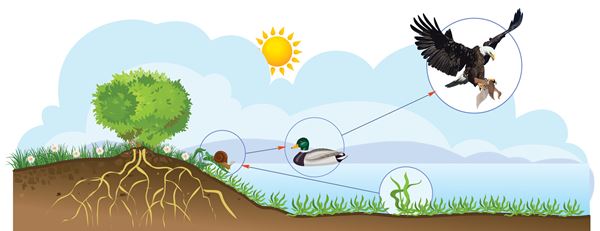 Прокомментируй,как происходит круговорот веществ, используя эту схему-картинкуПрокомментируй,как происходит круговорот веществ, используя эту схему-картинкуПрочитайПример ответаРастения (производители) создают органические вещества из минеральных веществ, воды, углекислого газа, используя энергию солнца. Животные (потребители) используют в процессе питания готовые органические вещества, а грибы, бактерии (разрушители) разрушают их до биогенных веществ. Таким образом, экосистему можно назвать «совместным» хозяйством.Пример ответаРастения (производители) создают органические вещества из минеральных веществ, воды, углекислого газа, используя энергию солнца. Животные (потребители) используют в процессе питания готовые органические вещества, а грибы, бактерии (разрушители) разрушают их до биогенных веществ. Таким образом, экосистему можно назвать «совместным» хозяйством.Пример ответаРастения (производители) создают органические вещества из минеральных веществ, воды, углекислого газа, используя энергию солнца. Животные (потребители) используют в процессе питания готовые органические вещества, а грибы, бактерии (разрушители) разрушают их до биогенных веществ. Таким образом, экосистему можно назвать «совместным» хозяйством.Выполняем заданияВыполняем заданияВыполняем заданияВыполняем заданияbВыполни1 задание Рассмотри рисунок (учебник 2 часть стр. 113)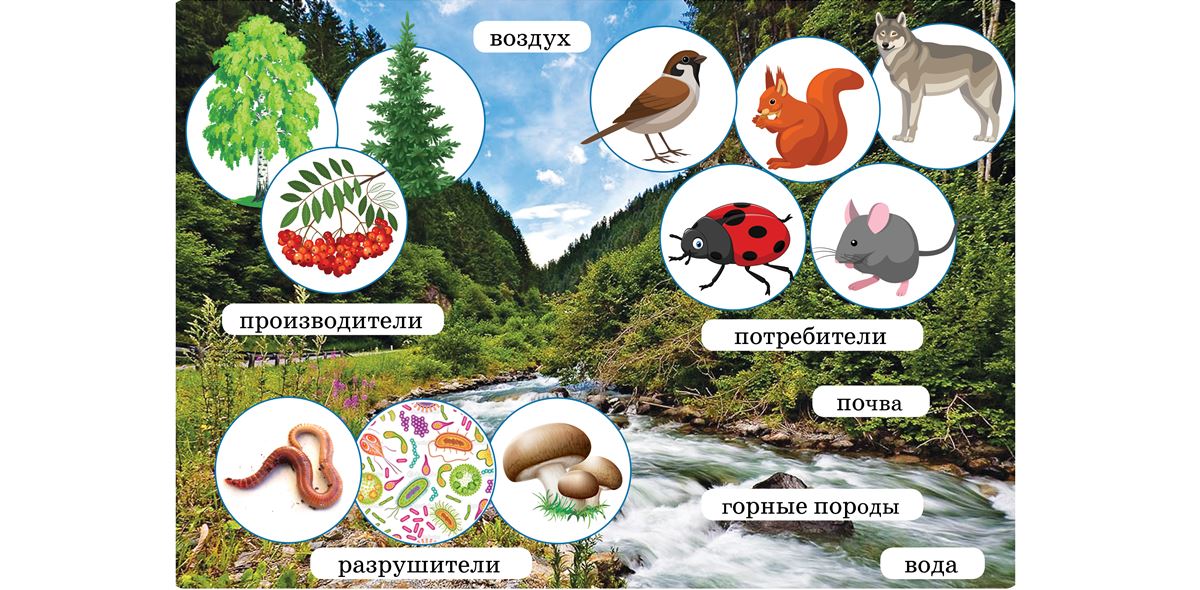 1) Напиши, кто в этой экосистеме относится ка) Производителямb) Потребителямс) Разрушителямd) Напиши, что в этой системе относится к неживой природе2) Напиши, какую функцию в этой экосистеме выполняют (смотри выше теорию)а) Производителиb) Потребителис) Разрушители1 задание Рассмотри рисунок (учебник 2 часть стр. 113)1) Напиши, кто в этой экосистеме относится ка) Производителямb) Потребителямс) Разрушителямd) Напиши, что в этой системе относится к неживой природе2) Напиши, какую функцию в этой экосистеме выполняют (смотри выше теорию)а) Производителиb) Потребителис) Разрушители1 задание Рассмотри рисунок (учебник 2 часть стр. 113)1) Напиши, кто в этой экосистеме относится ка) Производителямb) Потребителямс) Разрушителямd) Напиши, что в этой системе относится к неживой природе2) Напиши, какую функцию в этой экосистеме выполняют (смотри выше теорию)а) Производителиb) Потребителис) РазрушителиbВыполни2. Установи соответствие между набором связанных слов и частью экосистемы2. Установи соответствие между набором связанных слов и частью экосистемы2. Установи соответствие между набором связанных слов и частью экосистемыbВыполниНабор связанных слов1. Дышать, ветер, прозрачность, газ2. Лить, течение, прозрачность, жидкость3. Прочность, твердое тело, полезные ископаемые4. Зеленый цвет, выделение кислорода, рост5. Плодородие, смесь, корень6. Мертвые остатки организмов, почва, питание7. Движение, питание, дыхание, ростЧасти экосистемыа) потребителиb) почваc) горные породыd) воздухe) водаf) разрушителиq) производителиОтветы1.2.3.4.5.6.7.РефлексияДопиши предложенияТеперь я знаю…Допиши предложенияТеперь я знаю…Допиши предложенияТеперь я знаю…РефлексияТеперь я умеюТеперь я умеюТеперь я умею